Naber Produce Farm, LLC CSA Information & Contract2024Dear Customer,	Thank you for choosing the Naber’s Produce CSA this season. We look forward to providing you and your family with quality, fresh, locally grown fruits and vegetables. Many of the fruits and vegetables that will be in your weekly shares you may have tried already, really like, or even dislike and some maybe new. We ask that you keep an open mind, try the new produce, and remember your bag content will change. You may have some questions that will hopefully be answered in the following contract. Please read through the information, select your share size and term, sign and date your contract and return it to Naber Produce with your payment. If you have more questions or concerns feel free to contact us at the numbers or e-mail address given in this contract. Thank you again!Customer InformationWhat is a CSA?CSA stands for Community Supported Agriculture. It is a relationship between you and your farmer. When you purchase the CSA, you purchase a “farm share” in exchange for fresh fruits and vegetables. In addition, you get the convenience of having a variety of products packaged in one bag for one price.Membership DetailsWe invite you to enjoy locally grown, healthful, flavorful, and fresh seasonal fruits and vegetables. We select produce varieties for their taste and quality, raise them under the best possible conditions, and carefully wash and package them for you. When you decide the CSA is for you, you will pre-pay for the season for either a full share ($22.00 per week) or partial share ($13.22 per week). Each week you will receive seasonal produce relative to the share size you select.Share sizeChoose between two share sizes to receive in your delivery.  Our full share will contain a variety of produce and is about right for a family of four. Our partial share will contain the same variety of produce but half as much. PaymentFull payment for each term must be made before the term(s) start date. We accept three forms of payment cash, check, or Square. Please hand deliver cash. Never send cash in the mail. Checks are to be mailed to the address on the contract. For Square payments, we will send an invoice to you via email or text after receiving your contract. There will be a 3% processing fee and $.30 service fee for using this form of payment. Drop LocationsWe will have one drop location for each town. Naber’s Produce will send one person to your designated drop location for a time frame determined by Naber’s Produce. This time frame is usually 15-30 min. and is determined by the number of customers at that drop location. Drop off days, times, and locations will be communicated no more than 1 week before and no less than 3 days before each term’s start date. It will be your responsibility to pick up your share during this time. If you won’t be able to pick up your share due to unexpected circumstances please let us know as soon as possible. Pick up dates and time are subject to change due to illness, weather, and holidays. Should this happen, we will make up missed weeks over the course of the term dates either by adding additional produce to the next week or moving the pick-up date to later in the week. MistakesWe do our best to make sure everyone receives their share when and where they are supposed to. We use the tools available to us to stay organized and efficient. Though rare, we have and can make mistakes. If your share is not at your drop location because of us, it will either be delivered to you the following day, another pick up day will be arranged, or two shares will be waiting for you at your next scheduled pick up date. If none of these options are possible, we will issues a gift certificate or credit to you or your account. RiskPart of the CSA “farm share” involves sharing in the risks involved in crop production. Consequently the variety and quantity of produce in your “share” is subject to what we have available on a weekly basis, which is greatly influenced by the weather. Even though we have the capability to grow produce undercover, we are still subject to pests, plant disease, frost, hail, tornadoes, and damaging winds.  All of these risks may result in partial or in extreme cases total crop loss. How will this affect you? Your share may have less produce or none of certain items. If this occurs we will do our best to compensate for such items with extra of something else or more produce in the following weeks.  If a tornado wipes us out, for example, you may not receive any produce. This is all part of the risk you now share with the farmer. While there are risks associated with having a “farm share”, we want you to know total crop loss is extremely rare. For example, in 2014 our property was hailed on six times but we had more than enough produce to supply two daily roadside stands, three grocery stores, and two weekly Farmer’s Markets.PricingPricing is subject to change. This change could occur because of government regulations or supply and demand. Customers will be made aware of this change and given ample time to either pay extra for increases, receive a refund in the form of extra produce, as an account credit, or as a check from us for the difference. Return CustomersReturn customers are defined as a customer who purchased a CSA share the previous season. New CustomersNew customers are defined as a customer who hasn’t purchased a CSA share the previous season OR in the 2 previous seasons.Return Customer PerksReturn customers usually receive a discount, determined by Naber’s Produce Farm, LLC, for their continued support. This discount is usually applied toward their purchase for the new season or next term, or is reimbursed in the form of a check. ReferralsReturn customers who refer a new customer to us will receive a discount in addition to their return customer discount for each new customer. Word of mouth is the highest compliment you can give us. This is a great way to lower the returning customer’s cost and help our program grow. This discount is a percentage, determined by Naber’s Produce Farm, LLC, of what the new customer signs up for.  For example if a new customer signs up for one full share term at $198, the referring return customer will receive a percentage of that $198 off their share cost.  RefundsOnce you commit, we plant, harvest, wash and pack your share for you. If you decide not to take your share one week not only will you miss that week’s produce you will not be refunded for that week. If at any point during the CSA term you decide to drop out you will not be reimbursed for any missed shares, the reason for this is because we have already invested the time and money in producing the crop for you. Should you decide to cancel your subscription before the term begins, you are eligible for a full refund.Food Preparation and StorageWe do our best to make sure all our produce is clean and stored at its optimum temperature after harvest. However, all fruits and vegetables should be washed before cutting or consuming. This includes melons and squash. To preserve taste and quality, fruits and vegetables should be refrigerated as soon as possible. Just remember to practice safe food handling. Contact usYou can reach us by phone or e-mail. We do screen our calls so please leave a message when you call. We also have a Facebook page with lots of pictures and news updates for our followers. There should also be contact information on our website www.nabersproduce.com or www.coolsweetcorn.com . The website tells more about how we got started and our operation. Angela Tonniges: (402)-266-1257Greg Naber: (402)-366-6322E-mail address: nabersproduce@hotmail.com2024CSA ContractPlease fill out the information, sign and date, and return this page with your payment. Please select your payment method by checking the corresponding box.Check							Square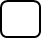 Mail to: Naber’s Produce Farm, LLC	a processing charge of 3% and service 1008 Road R 					charge of $.30 will be appliedYork, NE 68467				First Name: ____________________________ Last Name: __________________________Address: _____________________________________________________________________Primary phone: __________________________________________________Email__________________________________________________________________________________Food allergies: _________________________________________________________________ Please circle which 9 week term(s) and size(s) you will be participating in this season.May 13th -July 12th			July 15th-Sept. 13th		Sept. 16- Nov. 1 (7 weeks)Full share-$198			Full share- $198		Full share- $154									*not available in LincolnMay 13th -July 12th		July 15th-Sept. 13th	Sept. 16-Nov. 1 (7 weeks)	Partial share- $119			Partial share-	$119		Partial share-$92.54									*not available in LincolnI the undersigned agree to the terms, conditions, and risks of the Naber Produce Farm, LLC CSA. I acknowledge that I have read and understand the information provided in this contract. I acknowledge that I have been reminded to wash all fruits and vegetables before cutting or consuming. I understand that it is my responsibility to pick up my share at my designated drop location in the time allotted. I have enclosed my full payment and am committing to a term this season. In exchange, I will receive fresh produce each week during the term I selected. Signiture___________________________________________________________ Date _____________________ -------------------------------For return customer use only------------------------------------------------My referrals __________________________________________________________________________________________________________________________________________________________________________________________________________________